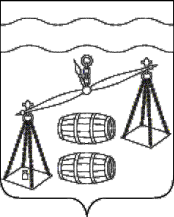     КАЛУЖСКАЯ ОБЛАСТЬ                                             СЕЛО ХОТЕНЬ                                      СЕЛЬСКАЯ ДУМА СЕЛЬСКОГО ПОСЕЛЕНИЯ«СЕЛО ХОТЕНЬ»РЕШЕНИЕот 30.01.2023 года                                                                                         № 127О составе конкурсной комиссиина замещение должности главы администрации СП «Село Хотень»	В соответствии  со ст. 37, 84 Федерального закона  от 06.10.2003 года  № 131-ФЗ «Об общих принципах организации местного самоуправления в Российской Федерации»,  руководствуясь ст. 36 Устава СП «Село Хотень»,  Сельская Дума СП «Село Хотень»  РЕШИЛА:1. Назначить  в состав конкурсной комиссии на замещение должности главы администрации сельского поселения «Село Хотень»:- Демкина Василия Ивановича, пенсионера, главу сельского поселения «Село Хотень»;- Дорину Любовь Сергеевну, пенсионера, депутата  Сельской Думы  сельского поселения «Село Хотень»;- Свиридову Валентину Васильевну, пенсионера, депутата  Сельской Думы  сельского поселения «Село Хотень»;        2. Настоящее решение  вступает в силу с момента его подписания, подлежит опубликованию в районной газете  «Организатор».3. Контроль за исполнением настоящего решения оставляю за собой.Глава сельского поселения«Село Хотень»                      			                                     В.И.Демкин